APPLICATION FORMPosition: Hear2Help PartnerPlease return your completed form to sarah@heartogether.org.uk and we will contact you when we have considered your application.Equality and diversity monitoring  Hear Together wants to meet the aims and commitments set out in its equality policy. This includes not discriminating under the Equality Act 2010. Filling in this form is voluntary. The information provided will be kept confidential and will be used for monitoring purposes only. If you have any questions about the form, contact sarah@heartogether.org.uk.  Gender   Male     Female      Non-binary    Prefer not to say    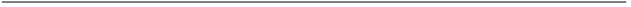 If you prefer to use your own gender identity, please write in: Is the gender you identify with the same as your gender registered at birth?  Yes         No         Prefer not to say    Age	16-24	  	25-29	  	30-34	  	35-39	  	40-44	      45-49	  	50-54	  	55-59	  	60-64	  	65+	       Prefer not to say     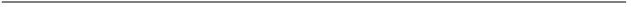 What is your ethnicity? Please tick the appropriate box Asian or Asian British Indian     	   Pakistani          Bangladeshi    	   Chinese       Prefer not to say        Any other Asian background, please write in:  		 Black, African, Caribbean or Black British African    	    Caribbean	       Prefer not to say        Any other Black, African or Caribbean background, please write in:   Mixed or Multiple ethnic groups White and Black Caribbean	   	White and Black African         White and Asian   	    Prefer not to say       Any other Mixed or Multiple ethnic background, please write in:      White English    	    Welsh        Scottish       Northern Irish        Irish    British         Gypsy or Irish Traveller      Prefer not to say   Any other White background, please write in:   Other ethnic group Prefer not to say       Any other ethnic group, please write in:   	 Do you consider yourself to have a disability or health condition?    Yes   	 No   	   Prefer not to say   What is the effect or impact of your disability or health condition on your work? Please write in here: If you need a ‘reasonable adjustment’, then please discuss this the manager running the recruitment process if you are a job applicant. What is your sexual orientation? Heterosexual   	  Gay         Lesbian    Bisexual    	Undecided          Prefer not to say        If you prefer to use your own identity, please write in:	 What is your religion or belief? No religion or belief	   	Buddhist   	 Christian         Hindu      Jewish	    Muslim    	  Sikh	    Prefer not to say     If other religion or belief, please write in: 	 Do you have caring responsibilities? If yes, please tick all that apply None    Primary carer of a child/children (under 18)     	 Primary carer of disabled child/children     Primary carer of disabled adult (18 and over)           Primary carer of older person     Secondary carer (another person carries out the main caring role)     Prefer not to say     Name:Name:Name:Name:Address:Address:Address:Address:Email:Email:Phone:Phone:Employment history (please tell us who you have worked for over the last 3 years, including start/ end dates):Employment history (please tell us who you have worked for over the last 3 years, including start/ end dates):Employment history (please tell us who you have worked for over the last 3 years, including start/ end dates):Employment history (please tell us who you have worked for over the last 3 years, including start/ end dates):Do you have a current driving licence?Do you have a current driving licence?Yes         No      Yes         No      Do you have your own transport?Do you have your own transport?Yes         No     Yes         No     How far are you prepared to travel to deliver Hear2Help clinics?How far are you prepared to travel to deliver Hear2Help clinics?How far are you prepared to travel to deliver Hear2Help clinics?How far are you prepared to travel to deliver Hear2Help clinics?0-5 miles     5-10 miles     5-10 miles     Over 10 miles     ReferencesBefore offering the role to a successful applicant, we will ask for references. Please provide the name and contact details of two people we can ask to provide you with a reference. Ideally one person should be a previous or current employer. ReferencesBefore offering the role to a successful applicant, we will ask for references. Please provide the name and contact details of two people we can ask to provide you with a reference. Ideally one person should be a previous or current employer. ReferencesBefore offering the role to a successful applicant, we will ask for references. Please provide the name and contact details of two people we can ask to provide you with a reference. Ideally one person should be a previous or current employer. ReferencesBefore offering the role to a successful applicant, we will ask for references. Please provide the name and contact details of two people we can ask to provide you with a reference. Ideally one person should be a previous or current employer. Thinking about the Job description and Person Specification, please tell us what makes you ideal for this role (please continue on a separate sheet if needed).Thinking about the Job description and Person Specification, please tell us what makes you ideal for this role (please continue on a separate sheet if needed).Thinking about the Job description and Person Specification, please tell us what makes you ideal for this role (please continue on a separate sheet if needed).Thinking about the Job description and Person Specification, please tell us what makes you ideal for this role (please continue on a separate sheet if needed).We take your personal information seriously. We follow GDPR guidance. We will never share your details with any other party without your consent. We only use your data for administration within Hear Together. We will keep hold of your personal data for up to 7 years unless you ask us to destroy it.We take your personal information seriously. We follow GDPR guidance. We will never share your details with any other party without your consent. We only use your data for administration within Hear Together. We will keep hold of your personal data for up to 7 years unless you ask us to destroy it.We take your personal information seriously. We follow GDPR guidance. We will never share your details with any other party without your consent. We only use your data for administration within Hear Together. We will keep hold of your personal data for up to 7 years unless you ask us to destroy it.We take your personal information seriously. We follow GDPR guidance. We will never share your details with any other party without your consent. We only use your data for administration within Hear Together. We will keep hold of your personal data for up to 7 years unless you ask us to destroy it.